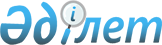 О бюджете Карасайского района на 2016-2018 годы
					
			Утративший силу
			
			
		
					Решение Карасайского районного маслихата Алматинской области от 23 декабря 2015 года № 50-3. Зарегистрировано Департаментом юстиции Алматинской области 30 декабря 2015 года № 3657. Утратило силу решением Карасайского районного маслихата Алматинской области от 9 июня 2017 года № 14-6
      Сноска. Утратило силу решением Карасайского районного маслихата Алматинской области от 09.06.2017 № 14-6 (вводится в действие по истечении десяти календарных дней после дня его первого официального опубликования).

      В соответствии с пунктом 2 статьи 9 Бюджетного Кодекса Республики Казахстан от 4 декабря 2008 года, подпункта 1) пункта 1 статьи 6 Закона Республики Казахстан от 23 января 2001 года "О местном государственном управлении и самоуправлении в Республике Казахстан", Карасайский районный маслихат РЕШИЛ:

      1. Утвердить районный бюджет на 2016-2018 годы, согласно приложениям 1, 2 и 3 соответственно, в том числе на 2016 год в следующих объемах:

      1) доходы 24307674 тысячи тенге, в том числе:

      налоговые поступления 10830206 тысяч тенге;

      неналоговые поступления 198847 тысяч тенге;

      поступления от продажи основного капитала 351342 тысячи тенге;

      поступления трансфертов 12927279 тысяч тенге, в том числе:

      целевые текущие трансферты 4503017 тысяч тенге;

      целевые трансферты на развитие 8424262 тысячи тенге;

      2) затраты 24444019 тысяч тенге;

      3) чистое бюджетное кредитование 452419 тысяч тенге, в том числе:

      бюджетные кредиты 467967 тысяч тенге;

      погашение бюджетных кредитов 15548 тысяч тенге;

      4) сальдо по операциям с финансовыми активами 5910 тысяч тенге;

      5) дефицит (профицит) бюджета (-) 594674 тысячи тенге;

      6) финансирование дефицита (использование профицит) бюджета 594674 тысячи тенге.

      Сноска. Пункт 1 в редакции решения Карасайского районного маслихата Алматинской области от 26.10.2016 № 8-3 (вводится в действие с 01.01.2016).

      2. Предусмотреть в районном бюджете на 2016 год бюджетные изъятия в областной бюджет в сумме 4324754 тысяч тенге.

      3. Утвердить резерв местного исполнительного органа района на 2016 год в сумме 18553 тысяч тенге. 

      4. Учесть, что в районном бюджете на 2016 год предусмотрены трансферты органам местного самоуправления в сумме 235736 тысяч тенге, согласно приложению 4. 

      Акимам города районного значения, сельских округов обеспечить эффективное использование бюджетных средств, поступающих на контрольный счет наличности местного самоуправления.

      5. Установить перечень районных бюджетных программ не подлежащих секвестру в процессе исполнения районного бюджета на 2016 год согласно приложения 5. 

      6. Возложить на руководителя государственного учреждения "Отдел экономики и бюджетного планирования Карасайского района" (по согласованию Ахметов Е.Т.) опубликование настоящего решения после государственной регистрации в органах юстиции в официальных и периодических печатных изданиях, а также на интернет-ресурсе, определяемом Правительством Республики Казахстан, и на интернет-ресурсе районного маслихата.

      7. Контроль за исполнением настоящего решения возложить на постоянную комиссию районного маслихата "По формированию бюджета, финансов, социально - экономического развития, рыночной структуры, экономики и предпринимательства".

      8. Настоящее решение вводится в действие с 1 января 2016 года. Бюджет Карасайского района на 2016 год
      Сноска. Приложение 1 в редакции решения Карасайского районного маслихата Алматинской области от 26.10.2016 № 8-3 (вводится в действие с 01.01.2016). Бюджет Карасайского района на 2017 год Бюджет Карасайского района на 2018 год Перечень трансфертов органам местного самоуправления
      Сноска. Приложение 4 в редакции решения Карасайского районного маслихата Алматинской области от 26.10.2016 № 8-3 (вводится в действие с 01.01.2016). Утвердить перечень районных бюджетных программ не подлежащих секвестру в процессе исполнения районного бюджета на 2016 год
					© 2012. РГП на ПХВ «Институт законодательства и правовой информации Республики Казахстан» Министерства юстиции Республики Казахстан
				
      Председатель сессии Карасайского

      районного маслихата

С.Малдыбаев

      Секретарь Карасайского

      районного маслихата

Е.Калиев
Приложение 1 утвержденное решением Карасайского районного маслихата от 23 декабря 2015 года № 50-3 "О бюджете Карасайского района на 2016-2018 годы"
Категории
Категории
Категории
Категории
Сумма

(тысяч тенге)
Класс
Класс
Наименование
Сумма

(тысяч тенге)
Под класс
Под класс
Сумма

(тысяч тенге)
I. Доходы
24 307 674
1
Налоговые поступления
10 830 206
01
Подоходный налог
3 568 786
2
Индивидуальный подоходный налог
3 568 786
03
Социальный налог
1 083 562
1
Социальный налог
1 083 562
04
Налоги на собственность
2 247 800
1
Налоги на имущество
1 562 000
3
Земельный налог
145 500
4
Налог на транспортные средства
532 000
5
Единый земельный налог
8 300
05
Внутренние налоги на товары, работы и услуги
3 849 009
2
Акцизы
3 587 926
3
Поступление за использование природных и других ресурсов
4 000
4
Сборы за ведение предпринимательской и профессиональной деятельности
225 372
5
Налог на игорный бизнес
31 711
07
Прочие налоги
3 000
1
Прочие налоги
3 000
08
Обязательные платежи, взимаемые за совершение юридически значимых действий и (или) выдачу документов уполномоченными на то государственными органами или должностными лицами
78 049
1
Государственная пошлина 
78 049
2
Неналоговые поступления
198 847
01
Доходы от государственной собственности
13 100
1
Поступления части чистого дохода государственных предприятий
3 000
5
Доходы от аренды имущества, находящегося в государственной собственности
10 100
04
Штрафы, пени, санкции, взыскания, налагаемые государственными учреждениями, финансируемыми из государственного бюджета, а также содержащимися и финансируемыми из бюджета (сметы расходов) Национального Банка Республики Казахстан
24 800
1
Штрафы, пени, санкции, взыскания, налагаемые государственными учреждениями, финансируемыми из государственного бюджета, а также содержащимися и финансируемыми из бюджета (сметы расходов) Национального Банка Республики Казахстан
24 800
06
Прочие неналоговые поступления
160 947
1
Прочие неналоговые поступления
160 947
3
Поступления от продажи основного капитала
351 342
03
Продажа земли и нематериальных активов
351 342
1
Продажа земли 
351 342
4
Поступления трансфертов
12 927 279
02
Трансферты из вышестоящих органов государственного управления
12 927 279
2
Трансферты из областного бюджета
12 927 279
Целевые текущие трансферты
4 503 017
Целевые трансферты на развитие
8 424 262
Функциональная группа
Функциональная группа
Функциональная группа
Функциональная группа
Функциональная группа
 Сумма

(тысяч тенге)

 
Функциональная подгруппа
Функциональная подгруппа
Функциональная подгруппа
Функциональная подгруппа
 Сумма

(тысяч тенге)

 
Администратор бюджетных программ
Администратор бюджетных программ
Администратор бюджетных программ
 Сумма

(тысяч тенге)

 
Программа
Программа
 Сумма

(тысяч тенге)

 
Наименование
 Сумма

(тысяч тенге)

 
 II. Затраты
24 444 019
01
Государственные услуги общего характера
439 809
1
Представительные, исполнительные и другие органы, выполняющие общие функции государственного управления
386 766
112
Аппарат маслихата района (города областного значения)
13 990
001
Услуги по обеспечению деятельности маслихата района (города областного значения)
13 990
122
Аппарат акима района (города областного значения)
97 740
001
Услуги по обеспечению деятельности акима района (города областного значения)
96 692
003
Капитальные расходы государственного органа
1 048
123
Аппарат акима района в городе, города районного значения, поселка, села, сельского округа
275 036
001
Услуги по обеспечению деятельности акима района в города, города районного значения, поселка, села, сельского округа
274 636
022
Капитальные расходы государственного органа
400
2
Финансовая деятельность
25 121
452
Отдел финансов района (города областного значения)
25 121
001
Услуги по реализации государственной политики в области исполнения бюджета и управления коммунальной собственностью района (города областного значения)
18 682
003
Проведение оценки имущества в целях налогообложения
3 664
010
Приватизация, управление коммунальным имуществом, постприватизационная деятельность и регулирование споров, связанных с этим
2 508
018
Капитальные расходы государственного органа
267
5
Планирование и статистическая деятельность
27 922
453
Отдел экономики и бюджетного планирования района (города областного значения)
27 922
001
Услуги по реализации государственной политики в области формирования, развития экономической политики, системы государственного планирования
27 312
004
Капитальные расходы государственного органа
610
02
Оборона
38 591
1
Военные нужды
1 199
122
Аппарат акима района (города областного значения)
1 199
005
Мероприятия в рамках исполнения всеобщей воинской обязанности
1 199
2
Организация работы по чрезвычайным ситуациям
37 392
122
Аппарат акима района (города областного значения)
37 392
006
Предупреждение и ликвидация чрезвычайных ситуаций масштаба района (города областного значения)
36 752
007
Мероприятия по профилактике и тушению степных пожаров районного (городского) масштаба, а также пожаров в населенных пунктах, в которых не созданы органы государственной противопожарной службы
640
03
Общественный порядок, безопасность, правовая, судебная, уголовно-исполнительная деятельность
12 357
9
Прочие услуги в области общественного порядка и безопасности
12 357
485
Отдел пассажирского транспорта и автомобильных дорог района (города областного значения)
12 357
021
Обеспечение безопасности дорожного движения в населенных пунктах
12 357
04
Образование
17 118 017
1
Дошкольное воспитание и обучение
958 024
464
Отдел образования района (города областного значения)
753 050
009
Обеспечение деятельности организаций дошкольного воспитания и обучения
334 466
040
Реализация государственного образовательного заказа в дошкольных организациях образования
418 584
467
Отдел строительства района (города областного значения)
204 974
037
Строительство и реконструкция объектов дошкольного воспитания и обучения
204 974
2
Начальное, основное среднее и общее среднее образование
15 471 483
464
Отдел образования района (города областного значения)
7 534 671
003
Общеобразовательное обучение
7 521 742
006
Дополнительное образование для детей
12 929
465
Отдел физической культуры и спорта района (города областного значения)
84 480
017
Дополнительное образование для детей и юношества по спорту
84 480
467
Отдел строительства района (города областного значения)
7 852 332
024
Строительство и реконструкция объектов начального, основного среднего и общего среднего образования
7 852 332
4
Техническое и профессиональное, послесреднее образование
12 614
464
Отдел образования района (города областного значения)
12 614
018
Организация профессионального обучения
12 614
9
Прочие услуги в области образования
675 896
464
Отдел образования района (города областного значения)
675 896
001
Услуги по реализаций государственной политики на местном уровне в области образования
11 788
004
Информатизация системы образования в государственных учреждениях образования района (города областного значения)
48 384
005
Приобретение и доставка учебников, учебно-методических комплексов для государственных учреждений образования района (города областного значения)
371 695
007
Проведение школьных олимпиад, внешкольных мероприятий и конкурсов районного масштаба
1 050
015
Ежемесячные выплаты денежных средств опекунам (попечителям) на содержание ребенка сироты (детей-сирот) и ребенка (детей) оставшегося без попечения родителей
56 677
022
Выплата единовременных денежных средств казахстанским гражданам, усыновившим (удочерившим) ребенка (детей)-сироту и ребенка (детей), оставшегося без попечения родителей
5 414
067
Капитальные расходы подведомственных государственных учреждений и организаций
180 888
06
Социальная помощь и социальное обеспечение
334 071
1
 Социальное обеспечение
13 494
451
Отдел занятости и социальных программ района (города областного значения)
12 730
005
Государственная адресная социальная помощь
96
016
Государственные пособия на детей до 18 лет
12 634
464
Отдел образования района (города областного значения)
764
030
Содержание ребенка (детей), переданного патронатным воспитателям
764
2
Социальная помощь
271 632
451
Отдел занятости и социальных программ района (города областного значения)
271 632
002
Программа занятости
42 978
004
Оказание социальной помощи на приобретение топлива специалистам здравоохранения, образования, социального обеспечения, культуры, спорта и ветеринарии в сельской местности в соответствии с законодательством Республики Казахстан
35 739
006
Оказание жилищной помощи
3 676
007
Социальная помощь отдельным категориям нуждающихся граждан по решениям местных представительных органов
32 427
010
Материальное обеспечение детей-инвалидов, воспитывающихся и обучающихся на дому
3 490
014
Оказание социальной помощи нуждающимся гражданам на дому
65 810
017
Обеспечение нуждающихся инвалидов обязательными гигиеническими средствами и предоставление услуг специалистами жестового языка, индивидуальными помощниками в соответствии с индивидуальной программой реабилитации инвалида
87 512
9
Прочие услуги в области социальной помощи и социального обеспечения
48 945
451
Отдел занятости и социальных программ района (города областного значения)
48 945
001
Услуги по реализации государственной политики на местном уровне в области обеспечения занятости и реализации социальных программ для населения
44 151
011
Оплата услуг по зачислению, выплате и доставке пособий и других социальных выплат
1 390
050
Реализация Плана мероприятий по обеспечению прав и улучшению качества жизни инвалидов
3 404
07
Жилищно-коммунальное хозяйство
784 157
1
Жилищное хозяйство
258 871
123
Аппарат акима района в городе, города районного значения, поселка, села, сельского округа
98 277
027
Ремонт и благоустройство объектов в рамках развития городов и сельских населенных пунктов по Дорожной карте занятости 2020
98 277
463
Отдел земельных отношений района (города областного значения)
20 876
016
Изъятие земельных участков для государственных нужд 
20 876
467
Отдел строительства района (города областного значения)
110 917
003
Проектирование и (или) строительство, реконструкция жилья коммунального жилищного фонда
101 001
004
Проектирование, развитие, обустройство и (или) приобретение инженерно-коммуникационной инфраструктуры
9 916
487
Отдел жилищно-коммунального хозяйства и жилищной инспекции района (города областного значения)
28 801
001
Услуги по реализации государственной политики на местном уровне в области жилищно-коммунального хозяйства и жилищного фонда
15 401
006
Обеспечение жильем отдельных категорий граждан
13 400
2
Коммунальное хозяйство
409 172
487
Отдел жилищно-коммунального хозяйства и жилищной инспекции района (города областного значения)
395 172
028
Развитие коммунального хозяйства
377 757
029
Развитие системы водоснабжения и водоотведения
17 415
467
Отдел строительства района (города областного значения)
14 000
005
Развитие коммунального хозяйства
14 000
3
Благоустройство населенных пунктов
116 114
123
Аппарат акима района в городе, города районного значения, поселка, села, сельского округа
5 376
009
Обеспечение санитарии населенных пунктов
5 376
487
Отдел жилищно-коммунального хозяйства и жилищной инспекции района (города областного значения)
110 738
025
Освещение улиц в населенных пунктах
18 000
030
Благоустройство и озеленение населенных пунктов
92 738
08
Культура, спорт, туризм и информационное пространство
215 499
1
Деятельность в области культуры
87 005
455
Отдел культуры и развития языков района (города областного значения)
87 005
003
Поддержка культурно-досуговой работы
87 005
2
Спорт
17 901
465
Отдел физической культуры и спорта района (города областного значения)
17 901
001
Услуги по реализации государственной политики на местном уровне в сфере физической культуры и спорта
8 148
006
Проведение спортивных соревнований на районном (города областного значения) уровне
1 079
007
Подготовка и участие членов сборных команд района (города областного значения) по различным видам спорта на областных спортивных соревнованиях
8 674
3
Информационное пространство
81 198
455
Отдел культуры и развития языков района (города областного значения)
39 527
006
Функционирование районных (городских) библиотек
38 498
007
Развитие государственного языка и других языков народа Казахстана
1 029
456
Отдел внутренней политики района (города областного значения)
41 671
002
Услуги по проведению государственной информационной политики
41 671
9
Прочие услуги по организации культуры, спорта, туризма и информационного пространства
29 395
455
Отдел культуры и развития языков района (города областного значения)
15 513
001
Услуги по реализации государственной политики на местном уровне в области развития языков и культуры
7 513
032
Капитальные расходы подведомственных государственных учреждений и организаций
8 000
456
Отдел внутренней политики района (города областного значения)
13 882
001
Услуги по реализации государственной политики на местном уровне в области информации укрепления государственности и формирования социального оптимизма граждан
13 882
10
Сельское, водное, лесное, рыбное хозяйство, особо охраняемые природные территории, охрана окружающей среды и животного мира, земельные отношения
150 937
1
Сельское хозяйство
83 261
462
Отдел сельского хозяйства района (города областного значения)
33 544
001
Услуги по реализации государственной политики на местном уровне в сфере сельского хозяйства 
33 544
473
Отдел ветеринарии района (города областного значения)
30 090
001
Услуги по реализации государственной политики на местном уровне в сфере ветеринарии
17 171
006
Организация санитарного убоя больных животных
800
007
Организация отлова и уничтожения бродячих собак и кошек
3 000
008
Возмещение владельцам стоимости изымаемых и уничтожаемых больных животных, продуктов и сырья животного происхождения
5 525
009
Проведение ветеринарных мероприятий по энзоотическим болезням животных
240
010
Проведение мероприятий по идентификации сельскохозяйственных животных
3 354
453
Отдел экономики и бюджетного планирования района (города областного значения)
19 627
099
Реализация мер по оказанию социальной поддержки специалистов
19 627
6
Земельные отношения
23 100
463
Отдел земельных отношений района (города областного значения)
23 100
001
Услуги по реализации государственной политики в области регулирования земельных отношений на территории района (города областного значения)
10 459
006
Землеустройство, проводимое при установлении границ районов, городов областного значения, районного значения, сельских округов, поселков, сел
12 641
9
Прочие услуги в области сельского, водного, лесного, рыбного хозяйства, охраны окружающей среды и земельных отношений
44 576
473
Отдел ветеринарии района (города областного значения)
44 576
011
Проведение противоэпизоотических мероприятий
44 576
11
Промышленность, архитектурная, градостроительная и строительная деятельность
22 983
2
Архитектурная, градостроительная и строительная деятельность
22 983
467
Отдел строительства района (города областного значения)
12 707
001
Услуги по реализаций государственной политики на местном уровне в области строительства
12 507
017
Капитальные расходы государственного органа
200
468
Отдел архитектуры и градостроительства района (города областного значения)
10 276
001
Услуги по реализации государственной политики в области архитектуры и градостроительства на местном уровне 
10 276
12
Транспорт и коммуникации
535 377
1
Автомобильный транспорт
526 077
485
Отдел пассажирского транспорта и автомобильных дорог района (города областного значения)
526 077
022
Развитие транспортной инфраструктуры
97 891
023
Обеспечение функционирования автомобильных дорог
157 320
045
Капитальный и средний ремонт автомобильных дорог районного значения и улиц населенных пунктов
270 866
9
Прочие услуги в сфере транспорта и коммуникации
9 300
485
Отдел пассажирского транспорта и автомобильных дорог района (города областного значения)
9 300
001
Услуги по реализаций государственной политики на местном уровне в области пассажирского транспорта и автомобильных дорог
8 600
003
Капитальные расходы государственного органа
700
13
Прочие
193 893
3
Поддержка предпринимательской деятельности и защита конкуренции
10 877
469
Отдел предпринимательства района (города областного значения)
10 877
001
Услуги по реализаций государственной политики на местном уровне в области развития предпринимательства и промышленности
8 877
003
Поддержка предпринимательской деятельности 
2 000
9
Прочие
183 016
123
Аппарат акима района в городе, города районного значения, поселка, села, сельского округа
139 493
040
Реализация мер по содействию экономическому развитию регионов в рамках Программы "Развитие регионов" 
139 493
452
Отдел финансов района (города областного значения)
41 523
012
Резерв местного исполнительного органа района (города областного значения) 
41 523
453
Отдел экономики и бюджетного планирования района (города областного значения)
2 000
003
Разработка или корректировка, а также проведение необходимых экспертиз технико-экономических обоснований местных бюджетных инвестиционных проектов и конкурсных документаций концессионных проектов, консультативное сопровождение концессионных проектов
2 000
14
Обслуживание долга
78
1
Обслуживание долга
78
452
Отдел финансов района (города областного значения)
78
013
Обслуживание долга местных исполнительных органов по выплате вознаграждений и иных платежей по займам из областного бюджета
78
15
Трансферты
4 598 250
1
Трансферты
4 598 250
452
Отдел финансов района (города областного значения)
4 598 250
006
Возврат неиспользованных (недоиспользованных) целевых трансфертов
29 923
007
Бюджетные изъятия
4 324 754
051
Трансферты органам местного самоуправления
243 573
16
Погашение займов
15 548
1
Погашение займов
15 548
452
Отдел финансов района (города областного значения)
15 548
008
Погашение долга местного исполнительного органа перед вышестоящим бюджетом
15 548
III.
Чистое бюджетное кредитование
452 419
Бюджетные кредиты
467 967
07
Жилищно-коммунальное хозяйство
388 429
487
Отдел жилищно-коммунального хозяйства и жилищной инспекции района (города областного значения)
388 429
053
Кредитование на реконструкцию и строительство систем тепло-, водоснабжения и водоотведения
388 429
10
Сельское, водное, лесное, рыбное хозяйство, особо охраняемые природные территории, охрана окружающей среды и животного мира, земельные отношения
79 538
1
Сельское хозяйство
79 538
453
Отдел экономики и бюджетного планирования района (города областного значения)
79 538
006
Бюджетные кредиты для реализации мер социальной поддержки специалистов 
79 538
Категория
Категория
Категория
Категория
Категория
Сумма (тысяч тенге)
Класс
Класс
Класс
Наименование
Сумма (тысяч тенге)
Подкласс
Подкласс
Подкласс
Сумма (тысяч тенге)
5
Погашение бюджетных кредитов
15 548
01
Погашение бюджетных кредитов
15 548
1
Погашение бюджетных кредитов, выданных из государственного бюджета
15 548
13
Погашение бюджетных кредитов, выданных из местного бюджета физическим лицам
15 548
Категория
Категория
Категория
Категория
Категория
Сумма (тысяч тенге)
Класс
Класс
Класс
Наименование
Сумма (тысяч тенге)
Подкласс
Подкласс
Сумма (тысяч тенге)
IV.
Сальдо по операциям с финансовыми активами
5 910
13
Прочие
5 910
9
Прочие
5 910
456
Отдел внутренней политики района (города областного значения)
5 910
065
Формирование или увеличение уставного капитала юридических лиц
5 910
Категория
Категория
Категория
Категория
Категория
Сумма (тысяч тенге)
Класс
Класс
Класс
Наименование
Сумма (тысяч тенге)
Подкласс
Подкласс
Подкласс
Сумма (тысяч тенге)
V.
Дефицит (профицит) бюджета
-594 674
VI.
Финансирование дефицита (использование профицита) бюджета
594 674
7
Поступление займов
567 967
01
Внутренние государственные займы
567 967
2
Договор займа
567 967
03
Займы, получаемые местным исполнительным органом района (города областного значения)
567 967
8
Используемые остатки бюджетных средств
42 255
01
Остатки бюджетных средств
42 255
1
Свободные остатки бюджетных средств
42 255
01
Свободные остатки бюджетных средств
42 255
Категория
Категория
Категория
Категория
Сумма (тысяч тенге)
Класс
Класс
Наименование
Сумма (тысяч тенге)
Подкласс
Подкласс
Сумма (тысяч тенге)
Погашение займов
15 548
1
Погашение займов
15 548
452
Отдел финансов района (города областного значения)
15 548
008
Погашение долга местного исполнительного органа перед вышестоящим бюджетом
15 548Приложение 2 утвержденное решением Карасайского районного маслихата от 23 декабря 2015 года № 50-3 "О бюджете Карасайского района на 2016-2018 годы"
Категории
Категории
Категории
Категории
Сумма

(тысяч тенге)
Класс
Класс
Наименование
Сумма

(тысяч тенге)
Под класс 
Под класс 
Сумма

(тысяч тенге)
I. Доходы
13 784 129
1
Налоговые поступления
9 022 635
01
Подоходный налог
2 853 108
2
Индивидуальный подоходный налог
2 853 108
03
Социальный налог
1 083 562
1
Социальный налог
1 083 562
04
Налоги на собственность
1 508 700
1
Налоги на имущество
1 013 000
3
Земельный налог
128 500
4
Налог на транспортные средства
362 000
5
Единый земельный налог
5 200
05
Внутренние налоги на товары, работы и услуги
3 471 216
2
Акцизы
3 216 433
3
Поступление за использование природных и других ресурсов
3 000
4
Сборы за ведение предпринимательской и профессиональной деятельности
220 072
5
Налог на игорный бизнес
31 711
07
Прочие налоги
3 000
1
Прочие налоги
3 000
08
Обязательные платежи, взимаемые за совершение юридически значимых действий и (или) выдачу документов уполномоченными на то государственными органами или должностными лицами
103 049
1
Государственная пошлина 
103 049
2
Неналоговые поступления
58 047
01
Доходы от государственной собственности
16 100
1
Поступления части чистого дохода государственных предприятий
4 000
5
Доходы от аренды имущества, находящегося в государственной собственности
12 100
04
Штрафы, пени, санкции, взыскания, налагаемые государственными учреждениями, финансируемыми из государственного бюджета, а также содержащимися и финансируемыми из бюджета (сметы расходов) Национального Банка Республики Казахстан
1 000
1
Штрафы, пени, санкции, взыскания, налагаемые государственными учреждениями, финансируемыми из государственного бюджета, а также содержащимися и финансируемыми из бюджета (сметы расходов) Национального Банка Республики Казахстан
1 000
06
Прочие неналоговые поступления
40 947
1
Прочие неналоговые поступления
40 947
3
Поступления от продажи основного капитала
100 000
03
Продажа земли и нематериальных активов
100 000
1
Продажа земли 
100 000
4
Поступления трансфертов
4 603 447
02
Трансферты из вышестоящих органов государственного управления
4 603 447
2
Трансферты из областного бюджета
4 603 447
Целевые текущие трансферты
3 953 447
Целевые трансферты на развитие
650 000
Функциональная группа
Функциональная группа
Функциональная группа
Функциональная группа
Функциональная группа
Сумма

(тысяч тенге)

 
Функциональная подгруппа
Функциональная подгруппа
Функциональная подгруппа
Функциональная подгруппа
Сумма

(тысяч тенге)

 
Администратор бюджетных программ
Администратор бюджетных программ
Администратор бюджетных программ
Сумма

(тысяч тенге)

 
Программа
Программа
Сумма

(тысяч тенге)

 
Наименование
Сумма

(тысяч тенге)

 
 II. Затраты
13 784 129
01
Государственные услуги общего характера
411 891
1
Представительные, исполнительные и другие органы, выполняющие общие функции государственного управления
377 727
112
Аппарат маслихата района (города областного значения)
14 180
001
Услуги по обеспечению деятельности маслихата района (города областного значения)
14 180
122
Аппарат акима района (города областного значения)
89 737
001
Услуги по обеспечению деятельности акима района (города областного значения)
89 737
123
Аппарат акима района в городе, города районного значения, поселка, села, сельского округа
273 810
001
Услуги по обеспечению деятельности акима района в города, города районного значения, поселка, села, сельского округа
273 810
2
Финансовая деятельность
19 922
452
Отдел финансов района (города областного значения)
19 922
001
Услуги по реализации государственной политики в области исполнения бюджета района (города областного значения) и управления коммунальной собственностью района (города областного значения)
14 119
003
Проведение оценки имущества в целях налогообложения
3 920
010
Приватизация, управление коммунальным имуществом, постприватизационная деятельность и регулирование споров, связанных с этим
1 883
5
Планирование и статистическая деятельность
14 242
453
Отдел экономики и бюджетного планирования района (города областного значения)
14 242
001
Услуги по реализации государственной политики в области формирования, развития экономической политики, системы государственного планирования
14 242
02
Оборона
2 765
1
Военные нужды
1 910
122
Аппарат акима района (города областного значения)
1 910
005
Мероприятия в рамках исполнения всеобщей воинской обязанности
1 910
За счет средств местного бюджета
1 910
2
Организация работы по чрезвычайным ситуациям
855
122
Аппарат акима района (города областного значения)
855
007
Мероприятия по профилактике и тушению степных пожаров районного (городского) масштаба, а также пожаров в населенных пунктах, в которых не созданы органы государственной противопожарной службы
855
03
Общественный порядок, безопасность, правовая, судебная, уголовно-исполнительная деятельность
4 351
9
Прочие услуги в области общественного порядка и безопасности
4 351
485
Отдел пассажирского транспорта и автомобильных дорог района (города областного значения)
4 351
021
Обеспечение безопасности дорожного движения в населенных пунктах
4 351
04
Образование
9 491 843
1
Дошкольное воспитание и обучение
577 724
464
Отдел образования района (города областного значения)
577 724
009
Обеспечение деятельности организаций дошкольного воспитания и обучения
125 551
040
Реализация государственного образовательного заказа в дошкольных организациях образования
452 173
2
Начальное, основное среднее и общее среднее образование
7 489 786
464
Отдел образования района (города областного значения)
7 404 088
003
Общеобразовательное обучение
7 391 632
006
Дополнительное образование для детей
12 456
465
Отдел физической культуры и спорта района (города областного значения)
85 698
017
Дополнительное образование для детей и юношества по спорту
85 698
4
Техническое и профессиональное, послесреднее образование
12 614
464
Отдел образования района (города областного значения)
12 614
018
Организация профессионального обучения
12 614
9
Прочие услуги в области образования
1 411 719
464
Отдел образования района (города областного значения)
608 588
001
Услуги по реализаций государственной политики на местном уровне в области образования
13 241
004
Информатизация системы образования в государственных учреждениях образования района (города областного значения)
54 000
005
Приобретение и доставка учебников, учебно-методических комплексов для государственных учреждений образования района (города областного значения)
387 710
007
Проведение школьных олимпиад, внешкольных мероприятий и конкурсов районного масштаба
1 050
015
Ежемесячные выплаты денежных средств опекунам (попечителям) на содержание ребенка сироты (детей-сирот) и ребенка (детей) оставшегося без попечения родителей
42 000
022
Выплата единовременных денежных средств казахстанским гражданам, усыновившим (удочерившим) ребенка (детей)-сироту и ребенка (детей), оставшегося без попечения родителей
4 719
067
Капитальные расходы подведомственных государственных учреждений и организаций
105 868
467
Отдел строительства района (города областного значения)
803 131
037
Строительство и реконструкция объектов образования
803 131
06
Социальная помощь и социальное обеспечение
304 960
1
 Социальное обеспечение
895
464
Отдел образования района (города областного значения)
895
030
Содержание ребенка (детей), переданного патронатным воспитателям
895
2
Социальная помощь
269 171
451
Отдел занятости и социальных программ района (города областного значения)
269 171
002
Программа занятости
62 291
004
Оказание социальной помощи на приобретение топлива специалистам здравоохранения, образования, социального обеспечения, культуры, спорта и ветеринарии в сельской местности в соответствии с законодательством Республики Казахстан
41 434
005
Государственная адресная социальная помощь
140
006
Оказание жилищной помощи
7 653
007
Социальная помощь отдельным категориям нуждающихся граждан по решениям местных представительных органов
26 888
010
Материальное обеспечение детей-инвалидов, воспитывающихся и обучающихся на дому
5 090
014
Оказание социальной помощи нуждающимся гражданам на дому
50 170
016
Государственные пособия на детей до 18 лет
13 646
017
Обеспечение нуждающихся инвалидов обязательными гигиеническими средствами и предоставление услуг специалистами жестового языка, индивидуальными помощниками в соответствии с индивидуальной программой реабилитации инвалида
61 859
9
Прочие услуги в области социальной помощи и социального обеспечения
34 894
451
Отдел занятости и социальных программ района (города областного значения)
34 894
001
Услуги по реализации государственной политики на местном уровне в области обеспечения занятости и реализации социальных программ для населения
29 109
011
Оплата услуг по зачислению, выплате и доставке пособий и других социальных выплат
2 381
050
Реализация Плана мероприятий по обеспечению прав и улучшению качества жизни инвалидов
3 404
07
Жилищно-коммунальное хозяйство
611 158
1
Жилищное хозяйство
24 367
467
Отдел строительства района (города областного значения)
8 944
004
Проектирование, развитие, обустройство и (или) приобретение инженерно-коммуникационной инфраструктуры
8 944
487
Отдел жилищно-коммунального хозяйства и жилищной инспекции района (города областного значения)
15 423
001
Услуги по реализации государственной политики на местном уровне в области жилищно-коммунального хозяйства и жилищного фонда
9 123
006
Обеспечение жильем отдельных категорий граждан
6 300
2
Коммунальное хозяйство
355 245
487
Отдел жилищно-коммунального хозяйства и жилищной инспекции района (города областного значения)
355 245
028
Развитие коммунального хозяйства
355 245
3
Благоустройство населенных пунктов
231 546
487
Отдел жилищно-коммунального хозяйства и жилищной инспекции района (города областного значения)
231 546
030
Благоустройство и озеленение населенных пунктов
231 546
08
Культура, спорт, туризм и информационное пространство
190 583
1
Деятельность в области культуры
59 123
455
Отдел культуры и развития языков района (города областного значения)
59 123
003
Поддержка культурно-досуговой работы
59 123
2
Спорт
15 959
465
Отдел физической культуры и спорта района (города областного значения)
15 959
001
Услуги по реализации государственной политики на местном уровне в сфере физической культуры и спорта
7 000
006
Проведение спортивных соревнований на районном (города областного значения) уровне
3 329
007
Подготовка и участие членов сборных команд района (города областного значения) по различным видам спорта на областных спортивных соревнованиях
5 630
3
Информационное пространство
86 121
455
Отдел культуры и развития языков района (города областного значения)
39 778
006
Функционирование районных (городских) библиотек
38 749
007
Развитие государственного языка и других языков народа Казахстана
1 029
456
Отдел внутренней политики района (города областного значения)
46 343
002
Услуги по проведению государственной информационной политики через газеты и журналы 
46 343
9
Прочие услуги по организации культуры, спорта, туризма и информационного пространства
29 380
455
Отдел культуры и развития языков района (города областного значения)
15 124
001
Услуги по реализации государственной политики на местном уровне в области развития языков и культуры
7 124
032
Капитальные расходы подведомственных государственных учреждений и организаций
8 000
456
Отдел внутренней политики района (города областного значения)
14 256
001
Услуги по реализации государственной политики на местном уровне в области информации укрепления государственности и формирования социального оптимизма граждан
14 256
10
Сельское, водное, лесное, рыбное хозяйство, особо охраняемые природные территории, охрана окружающей среды и животного мира, земельные отношения
109 929
1
Сельское хозяйство
62 140
462
Отдел сельского хозяйства района (города областного значения)
16 452
001
Услуги по реализации государственной политики на местном уровне в сфере сельского хозяйства 
16 452
473
Отдел ветеринарии района (города областного значения)
26 908
001
Услуги по реализации государственной политики на местном уровне в сфере ветеринарии
15 256
006
Организация санитарного убоя больных животных
800
007
Организация отлова и уничтожения бродячих собак и кошек
3 000
008
Возмещение владельцам стоимости изымаемых и уничтожаемых больных животных, продуктов и сырья животного происхождения
5 525
009
Проведение ветеринарных мероприятий по энзоотическим болезням животных
240
010
Проведение мероприятий по идентификации сельскохозяйственных животных
2 087
453
Отдел экономики и бюджетного планирования района (города областного значения)
18 780
099
Реализация мер по оказанию социальной поддержки специалистов
18 780
6
Земельные отношения
10 213
463
Отдел земельных отношений района (города областного значения)
10 213
001
Услуги по реализации государственной политики в области регулирования земельных отношений на территории района (города областного значения)
10 213
9
Прочие услуги в области сельского, водного, лесного, рыбного хозяйства, охраны окружающей среды и земельных отношений
37 576
473
Отдел ветеринарии района (города областного значения)
37 576
011
Проведение противоэпизоотических мероприятий
37 576
11
Промышленность, архитектурная, градостроительная и строительная деятельность
20 247
2
Архитектурная, градостроительная и строительная деятельность
20 247
467
Отдел строительства района (города областного значения)
11 123
001
Услуги по реализаций государственной политики на местном уровне в области строительства
11 123
468
Отдел архитектуры и градостроительства района (города областного значения)
9 124
001
Услуги по реализации государственной политики в области архитектуры и градостроительства на местном уровне 
9 124
12
Транспорт и коммуникации
144 106
1
Автомобильный транспорт
136 654
485
Отдел пассажирского транспорта и автомобильных дорог района (города областного значения)
136 654
023
Обеспечение функционирования автомобильных дорог
136 654
9
Прочие услуги в сфере транспорта и коммуникации
7 452
485
Отдел пассажирского транспорта и автомобильных дорог района (города областного значения)
7 452
001
Услуги по реализаций государственной политики на местном уровне в области пассажирского транспорта и автомобильных дорог
7 452
13
Прочие
167 542
3
Поддержка предпринимательской деятельности и защита конкуренции
9 496
469
Отдел предпринимательства района (города областного значения)
9 496
001
Услуги по реализаций государственной политики на местном уровне в области развития предпринимательства и промышленности
9 496
9
Прочие
158 046
123
Аппарат акима района в городе, города районного значения, поселка, села, сельского округа
139 493
040
Реализация мер по содействию экономическому развитию регионов в рамках Программы "Развитие регионов" 
139 493
452
Отдел финансов района (города областного значения)
18 553
012
Резерв местного исполнительного органа района (города областного значения) 
18 553
15
Трансферты
2 324 754
1
Трансферты
2 324 754
452
Отдел финансов района (города областного значения)
2 324 754
007
Бюджетные изъятия
2 324 754
III.
Чистое бюджетное кредитование
63 993
Бюджетные кредиты
79 538
10
Сельское, водное, лесное, рыбное хозяйство, особо охраняемые природные территории, охрана окружающей среды и животного мира, земельные отношения
79 538
1
Сельское хозяйство
79 538
453
Отдел экономики и бюджетного планирования района (города областного значения)
79 538
006
Бюджетные кредиты для реализации мер социальной поддержки специалистов 
79 538
Категория
Категория
Категория
Категория
Категория
Сумма (тысяч тенге)
Класс
Класс
Класс
Наименование
Сумма (тысяч тенге)
Подкласс
Подкласс
Подкласс
Сумма (тысяч тенге)
5
Погашение бюджетных кредитов
15 545
01
Погашение бюджетных кредитов
15 545
1
Погашение бюджетных кредитов, выданных из государственного бюджета
15 545
13
Погашение бюджетных кредитов, выданных из местного бюджета физическим лицам
15 545
Категория
Категория
Категория
Категория
Категория
Сумма (тысяч тенге)
Класс
Класс
Класс
Наименование
Сумма (тысяч тенге)
Подкласс
Подкласс
Сумма (тысяч тенге)
IV.
Сальдо по операциям с финансовыми активами
0
Категория
Категория
Категория
Категория
Категория
Сумма (тысяч тенге)
Класс
Класс
Класс
Наименование
Сумма (тысяч тенге)
Подкласс
Подкласс
Подкласс
Сумма (тысяч тенге)
V.
Дефицит (профицит) бюджета
-63 993
VI.
Финансирование дефицита (использование профицита) бюджета
63 993
7
Поступление займов
79 538
01
Внутренние государственные займы
79 538
2
Договор займа
79 538
03
Займы, получаемые местным исполнительным органом района (города областного значения)
79 538
Категория
Категория
Категория
Категория
Категория
Сумма (тысяч тенге)
Класс
Класс
Класс
Наименование
Сумма (тысяч тенге)
Подкласс
Подкласс
Подкласс
Сумма (тысяч тенге)
16
Погашение займов
15 545
1
Погашение займов
15 545
452
Отдел финансов района (города областного значения)
15 545
008
Погашение долга местного исполнительного органа перед вышестоящим бюджетом
15 545Приложение 3 утвержденное решением Карасайского районного маслихата от 23 декабря 2015 года № 50-3 "О бюджете Карасайского района на 2016-2018 годы"
Категории
Категории
Категории
Категории
Сумма

(тысяч тенге)
Класс
Класс
Наименование
Сумма

(тысяч тенге)
Под класс
Под класс
Сумма

(тысяч тенге)
I. Доходы
13 462 050
1
Налоговые поступления
9 425 265
01
Подоходный налог
2 340 000
2
Индивидуальный подоходный налог
2 340 000
03
Социальный налог
1 000 000
1
Социальный налог
1 000 000
04
Налоги на собственность
1 722 354
1
Налоги на имущество
1 106 654
3
Земельный налог
128 500
4
Налог на транспортные средства
482 000
5
Единый земельный налог
5 200
05
Внутренние налоги на товары, работы и услуги
4 256 862
2
Акцизы
4 043 254
3
Поступление за использование природных и других ресурсов
3 000
4
Сборы за ведение предпринимательской и профессиональной деятельности
178 897
5
Налог на игорный бизнес
31 711
07
Прочие налоги
3 000
1
Прочие налоги
3 000
08
Обязательные платежи, взимаемые за совершение юридически значимых действий и (или) выдачу документов уполномоченными на то государственными органами или должностными лицами
103 049
1
Государственная пошлина 
103 049
2
Неналоговые поступления
58 047
01
Доходы от государственной собственности
16 100
1
Поступления части чистого дохода государственных предприятий
4 000
3
Дивиденды на государственные пакеты акций, находящиеся в государственной собственности 
0
5
Доходы от аренды имущества, находящегося в государственной собственности
12 100
04
Штрафы, пени, санкции, взыскания, налагаемые государственными учреждениями, финансируемыми из государственного бюджета, а также содержащимися и финансируемыми из бюджета (сметы расходов) Национального Банка Республики Казахстан
1 000
1
Штрафы, пени, санкции, взыскания, налагаемые государственными учреждениями, финансируемыми из государственного бюджета, а также содержащимися и финансируемыми из бюджета (сметы расходов) Национального Банка Республики Казахстан
1 000
06
Прочие неналоговые поступления
40 947
1
Прочие неналоговые поступления
40 947
3
Поступления от продажи основного капитала
193 558
03
Продажа земли и нематериальных активов
193 558
1
Продажа земли 
193 558
4
Поступления трансфертов
3 785 180
02
Трансферты из вышестоящих органов государственного управления
3 785 180
2
Трансферты из областного бюджета
3 785 180
Функциональная группа
Функциональная группа
Функциональная группа
Функциональная группа
Функциональная группа
Сумма

(тысяч тенге)

 
Функциональная подгруппа
Функциональная подгруппа
Функциональная подгруппа
Функциональная подгруппа
Сумма

(тысяч тенге)

 
Администратор бюджетных программ
Администратор бюджетных программ
Администратор бюджетных программ
Сумма

(тысяч тенге)

 
Программа
Программа
Сумма

(тысяч тенге)

 
Наименование
Сумма

(тысяч тенге)

 
 II. Затраты
13 462 050
01
Государственные услуги общего характера
418 416
1
Представительные, исполнительные и другие органы, выполняющие общие функции государственного управления
383 193
112
Аппарат маслихата района (города областного значения)
14 370
001
Услуги по обеспечению деятельности маслихата района (города областного значения)
14 370
122
Аппарат акима района (города областного значения)
92 286
001
Услуги по обеспечению деятельности акима района (города областного значения)
92 286
123
Аппарат акима района в городе, города районного значения, поселка, села, сельского округа
276 537
001
Услуги по обеспечению деятельности акима района в города, города районного значения, поселка, села, сельского округа
276 537
2
Финансовая деятельность
20 634
452
Отдел финансов района (города областного значения)
20 634
001
Услуги по реализации государственной политики в области исполнения бюджета и управления коммунальной собственностью района (города областного значения)
14 425
003
Проведение оценки имущества в целях налогообложения
4 194
010
Приватизация, управление коммунальным имуществом, постприватизационная деятельность и регулирование споров, связанных с этим
2 015
5
Планирование и статистическая деятельность
14 589
453
Отдел экономики и бюджетного планирования района (города областного значения)
14 589
001
Услуги по реализации государственной политики в области формирования, развития экономической политики, системы государственного планирования
14 589
02
Оборона
2 959
1
Военные нужды
2 044
122
Аппарат акима района (города областного значения)
2 044
005
Мероприятия в рамках исполнения всеобщей воинской обязанности
2 044
2
Организация работы по чрезвычайным ситуациям
915
122
Аппарат акима района (города областного значения)
915
007
Мероприятия по профилактике и тушению степных пожаров районного (городского) масштаба, а также пожаров в населенных пунктах, в которых не созданы органы государственной противопожарной службы
915
03
Общественный порядок, безопасность, правовая, судебная, уголовно-исполнительная деятельность
4 655
9
Прочие услуги в области общественного порядка и безопасности
4 655
485
Отдел пассажирского транспорта и автомобильных дорог района (города областного значения)
4 655
021
Обеспечение безопасности дорожного движения в населенных пунктах
4 655
04
Образование
8 619 031
1
Дошкольное воспитание и обучение
579 839
464
Отдел образования района (города областного значения)
579 839
009
Обеспечение деятельности организаций дошкольного воспитания и обучения
127 305
040
Реализация государственного образовательного заказа в дошкольных организациях образования
452 534
2
Начальное, основное среднее и общее среднее образование
7 527 227
464
Отдел образования района (города областного значения)
7 445 345
003
Общеобразовательное обучение
7 433 116
006
Дополнительное образование для детей
12 229
465
Отдел физической культуры и спорта района (города областного значения)
81 882
017
Дополнительное образование для детей и юношества по спорту
81 882
4
Техническое и профессиональное, послесреднее образование
12 614
464
Отдел образования района (города областного значения)
12 614
018
Организация профессионального обучения
12 614
9
Прочие услуги в области образования
499 351
464
Отдел образования района (города областного значения)
499 351
001
Услуги по реализаций государственной политики на местном уровне в области образования
13 125
004
Информатизация системы образования в государственных учреждениях образования района (города областного значения)
54 000
005
Приобретение и доставка учебников, учебно-методических комплексов для государственных учреждений образования района (города областного значения)
278 589
007
Проведение школьных олимпиад, внешкольных мероприятий и конкурсов районного масштаба
1 050
015
Ежемесячные выплаты денежных средств опекунам (попечителям) на содержание ребенка сироты (детей-сирот) и ребенка (детей) оставшегося без попечения родителей
42 000
022
Выплата единовременных денежных средств казахстанским гражданам, усыновившим (удочерившим) ребенка (детей)-сироту и ребенка (детей), оставшегося без попечения родителей
4 719
067
Капитальные расходы подведомственных государственных учреждений и организаций
105 868
06
Социальная помощь и социальное обеспечение
307 874
1
 Социальное обеспечение
14 550
451
Отдел занятости и социальных программ района (города областного значения)
13 786
005
Государственная адресная социальная помощь
140
016
Государственные пособия на детей до 18 лет
13 646
464
Отдел образования района (города областного значения)
764
030
Содержание ребенка (детей), переданного патронатным воспитателям
764
2
Социальная помощь
255 385
451
Отдел занятости и социальных программ района (города областного значения)
255 385
002
Программа занятости
62 291
004
Оказание социальной помощи на приобретение топлива специалистам здравоохранения, образования, социального обеспечения, культуры, спорта и ветеринарии в сельской местности в соответствии с законодательством Республики Казахстан
41 434
006
Оказание жилищной помощи
7 653
007
Социальная помощь отдельным категориям нуждающихся граждан по решениям местных представительных органов
26 888
010
Материальное обеспечение детей-инвалидов, воспитывающихся и обучающихся на дому
5 090
014
Оказание социальной помощи нуждающимся гражданам на дому
50 170
017
Обеспечение нуждающихся инвалидов обязательными гигиеническими средствами и предоставление услуг специалистами жестового языка, индивидуальными помощниками в соответствии с индивидуальной программой реабилитации инвалида
61 859
9
Прочие услуги в области социальной помощи и социального обеспечения
37 939
451
Отдел занятости и социальных программ района (города областного значения)
37 939
001
Услуги по реализации государственной политики на местном уровне в области обеспечения занятости и реализации социальных программ для населения
32 154
011
Оплата услуг по зачислению, выплате и доставке пособий и других социальных выплат
2 381
050
Реализация Плана мероприятий по обеспечению прав и улучшению качества жизни инвалидов
3 404
07
Жилищно-коммунальное хозяйство
1 124 752
1
Жилищное хозяйство
25 480
467
Отдел строительства района (города областного значения)
8 944
004
Проектирование, развитие, обустройство и (или) приобретение инженерно-коммуникационной инфраструктуры
8 944
487
Отдел жилищно-коммунального хозяйства и жилищной инспекции района (города областного значения)
16 536
001
Услуги по реализации государственной политики на местном уровне в области жилищно-коммунального хозяйства и жилищного фонда
10 236
006
Обеспечение жильем отдельных категорий граждан
6 300
2
Коммунальное хозяйство
355 245
487
Отдел жилищно-коммунального хозяйства и жилищной инспекции района (города областного значения)
355 245
028
Развитие коммунального хозяйства
355 245
3
Благоустройство населенных пунктов
744 027
487
Отдел жилищно-коммунального хозяйства и жилищной инспекции района (города областного значения)
744 027
030
Благоустройство и озеленение населенных пунктов
744 027
08
Культура, спорт, туризм и информационное пространство
191 203
1
Деятельность в области культуры
59 696
455
Отдел культуры и развития языков района (города областного значения)
59 696
003
Поддержка культурно-досуговой работы
59 696
2
Спорт
16 505
465
Отдел физической культуры и спорта района (города областного значения)
16 505
001
Услуги по реализации государственной политики на местном уровне в сфере физической культуры и спорта
7 546
006
Проведение спортивных соревнований на районном (города областного значения) уровне
3 329
007
Подготовка и участие членов сборных команд района (города областного значения) по различным видам спорта на областных спортивных соревнованиях
5 630
3
Информационное пространство
84 023
455
Отдел культуры и развития языков района (города областного значения)
37 680
006
Функционирование районных (городских) библиотек
36 651
007
Развитие государственного языка и других языков народа Казахстана
1 029
456
Отдел внутренней политики района (города областного значения)
46 343
002
Услуги по проведению государственной информационной политики
46 343
9
Прочие услуги по организации культуры, спорта, туризма и информационного пространства
30 979
455
Отдел культуры и развития языков района (города областного значения)
16 456
001
Услуги по реализации государственной политики на местном уровне в области развития языков и культуры
8 456
032
Капитальные расходы подведомственных государственных учреждений и организаций
8 000
456
Отдел внутренней политики района (города областного значения)
14 523
001
Услуги по реализации государственной политики на местном уровне в области информации укрепления государственности и формирования социального оптимизма граждан
14 523
10
Сельское, водное, лесное, рыбное хозяйство, особо охраняемые природные территории, охрана окружающей среды и животного мира, земельные отношения
132 810
1
Сельское хозяйство
74 120
462
Отдел сельского хозяйства района (города областного значения)
27 452
001
Услуги по реализации государственной политики на местном уровне в сфере сельского хозяйства 
27 452
473
Отдел ветеринарии района (города областного значения)
27 888
001
Услуги по реализации государственной политики на местном уровне в сфере ветеринарии
16 236
006
Организация санитарного убоя больных животных
800
007
Организация отлова и уничтожения бродячих собак и кошек
3 000
008
Возмещение владельцам стоимости изымаемых и уничтожаемых больных животных, продуктов и сырья животного происхождения
5 525
009
Проведение ветеринарных мероприятий по энзоотическим болезням животных
240
010
Проведение мероприятий по идентификации сельскохозяйственных животных
2 087
453
Отдел экономики и бюджетного планирования района (города областного значения)
18 780
099
Реализация мер по оказанию социальной поддержки специалистов
18 780
6
Земельные отношения
21 114
463
Отдел земельных отношений района (города областного значения)
21 114
001
Услуги по реализации государственной политики в области регулирования земельных отношений на территории района (города областного значения)
11 114
006
Землеустройство, проводимое при установлении границ районов, городов областного значения, районного значения, сельских округов, поселков, сел
10 000
9
Прочие услуги в области сельского, водного, лесного, рыбного хозяйства, охраны окружающей среды и земельных отношений
37 576
473
Отдел ветеринарии района (города областного значения)
37 576
011
Проведение противоэпизоотических мероприятий
37 576
11
Промышленность, архитектурная, градостроительная и строительная деятельность
21 472
2
Архитектурная, градостроительная и строительная деятельность
21 472
467
Отдел строительства района (города областного значения)
11 236
001
Услуги по реализаций государственной политики на местном уровне в области строительства
11 236
468
Отдел архитектуры и градостроительства района (города областного значения)
10 236
001
Услуги по реализации государственной политики в области архитектуры и градостроительства на местном уровне 
10 236
12
Транспорт и коммуникации
144 113
1
Автомобильный транспорт
136 654
485
Отдел пассажирского транспорта и автомобильных дорог района (города областного значения)
136 654
023
Обеспечение функционирования автомобильных дорог
136 654
9
Прочие услуги в сфере транспорта и коммуникации
7 459
485
Отдел пассажирского транспорта и автомобильных дорог района (города областного значения)
7 459
001
Услуги по реализаций государственной политики на местном уровне в области пассажирского транспорта и автомобильных дорог
7 459
13
Прочие
170 011
3
Поддержка предпринимательской деятельности и защита конкуренции
11 965
469
Отдел предпринимательства района (города областного значения)
11 965
001
Услуги по реализаций государственной политики на местном уровне в области развития предпринимательства и промышленности
11 965
9
Прочие
158 046
123
Аппарат акима района в городе, города районного значения, поселка, села, сельского округа
139 493
040
Реализация мер по содействию экономическому развитию регионов в рамках Программы "Развитие регионов" 
139 493
452
Отдел финансов района (города областного значения)
18 553
012
Резерв местного исполнительного органа района (города областного значения) 
18 553
15
Трансферты
2 324 754
1
Трансферты
2 324 754
452
Отдел финансов района (города областного значения)
2 324 754
007
Бюджетные изъятия
2 324 754
III.
Чистое бюджетное кредитование
64 447
Бюджетные кредиты
79 538
10
Сельское, водное, лесное, рыбное хозяйство, особо охраняемые природные территории, охрана окружающей среды и животного мира, земельные отношения
79 538
1
Сельское хозяйство
79 538
453
Отдел экономики и бюджетного планирования района (города областного значения)
79 538
006
Бюджетные кредиты для реализации мер социальной поддержки специалистов 
79 538
Категория
Категория
Категория
Категория
Категория
Сумма (тысяч тенге)
Класс
Класс
Класс
Наименование
Сумма (тысяч тенге)
Подкласс
Подкласс
Подкласс
Сумма (тысяч тенге)
5
Погашение бюджетных кредитов
15 091
01
Погашение бюджетных кредитов
15 091
1
Погашение бюджетных кредитов, выданных из государственного бюджета
15 091
13
Погашение бюджетных кредитов, выданных из местного бюджета физическим лицам
15 091
Категория
Категория
Категория
Категория
Категория
Сумма (тысяч тенге)
Класс
Класс
Класс
Наименование
Сумма (тысяч тенге)
Подкласс
Подкласс
Сумма (тысяч тенге)
IV.
Сальдо по операциям с финансовыми активами
0
Категория
Категория
Категория
Категория
Категория
Сумма (тысяч тенге)
Класс
Класс
Класс
Наименование
Сумма (тысяч тенге)
Подкласс
Подкласс
Подкласс
Сумма (тысяч тенге)
V.
Дефицит (профицит) бюджета
-64 447
VI.
Финансирование дефицита (использование профицита) бюджета
64 447
7
Поступление займов
79 538
01
Внутренние государственные займы
79 538
2
Договор займа
79 538
03
Займы, получаемые местным исполнительным органом района (города областного значения)
79 538
Категория 
Категория 
Категория 
Категория 
Категория 
Сумма (тысяч тенге)
Класс
Класс
Класс
Наименование
Сумма (тысяч тенге)
Подкласс
Подкласс
Подкласс
Сумма (тысяч тенге)
16
Погашение займов
15 091
1
Погашение займов
15 091
452
Отдел финансов района (города областного значения)
15 091
008
Погашение долга местного исполнительного органа перед вышестоящим бюджетом
15 091Приложение 4 утвержденное решением Карасайского районного маслихата от 23 декабря 2015 года № 50-3 "О бюджете Карасайского района на 2016-2018 годы"
№
Наименование сельского округа
Сумма (тысяч тенге)
Всего
Всего
243 573
1
Государственное учереждение "Аппарат акима Умтылского сельского округа Карасайского района"
26 079
2
Государственное учереждение "Аппарат акима Ушконурского сельского округа Карасайского района"
24 229
3
Государственное учереждение "Аппарат акима Елтайского сельского округа Карасайского района"
21 609
4
Государственное учереждение "Аппарат акима Раймбекского сельского округа Карасайского района"
26 874
5
Государственное учереждение "Аппарат акима Новочемолганского сельского округа Карасайского района"
14 245
6
Государственное учереждение "Аппарат акима Жамбылского сельского округа Карасайского района"
18 793
7
Государственное учереждение "Аппарат акима Иргелинского сельского округа Карасайского района"
23 342
8
Государственное учереждение "Аппарат акима Каскеленского городского округа Карасайского района"
67 389
9
Государственное учереждение "Аппарат акима Первомайского сельского округа Карасайского района"
4 501
10
Государственное учереждение "Аппарат акима Жандосовского сельского округа Карасайского района"
6 232
11
Государственное учереждение "Аппарат акима Айтейского сельского округа Карасайского района"
10 280Приложение 5 утвержденное решением Карасайского районного маслихата от 23 декабря 2015 года № 50-3 "О бюджете Карасайского района на 2016-2018 годы"
Функциональная группа
Функциональная группа
Функциональная группа
Функциональная группа
Админстратор бюджетных программ
Админстратор бюджетных программ
Админстратор бюджетных программ
Программа
Программа
Наименование
4
Образование
464
Отдел образования района (города областного значения)
003
Общеобразовательное обучение